.HEEL, HEEL, HEEL & FLICK, STEP CROSS AND HOLDPUSH (ROCK) & CROSS, VINE RIGHT, HOLDVINE LEFT WITH ½ TURN LEFT, VINE RIGHT WITH A ¼ TURN RIGHTPIVOT ½, PIVOT ¼, 2 STOMPS, 2 HEEL BOUNCEBegin again.Workin' for a Livin'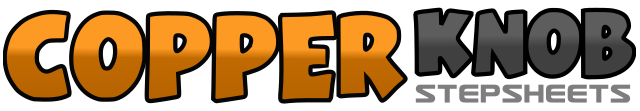 .......Count:32Wall:2Level:Improver.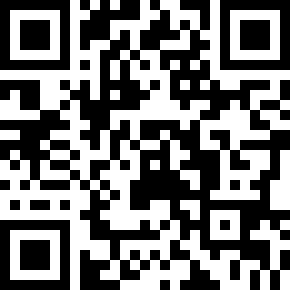 Choreographer:Kimberly F Gautney (USA) & Shelly Graham (USA) - January 2008Kimberly F Gautney (USA) & Shelly Graham (USA) - January 2008Kimberly F Gautney (USA) & Shelly Graham (USA) - January 2008Kimberly F Gautney (USA) & Shelly Graham (USA) - January 2008Kimberly F Gautney (USA) & Shelly Graham (USA) - January 2008.Music:Workin' For A Livin' - Garth Brooks & Huey LewisWorkin' For A Livin' - Garth Brooks & Huey LewisWorkin' For A Livin' - Garth Brooks & Huey LewisWorkin' For A Livin' - Garth Brooks & Huey LewisWorkin' For A Livin' - Garth Brooks & Huey Lewis........1-4Touch right heel forward, step on right together, touch left heel forward, step on left together5-6Touch right heel forward, hitch/flick right heel to right side7-8Cross right over left and hold1-4Push off/rock with left to left side, step right in place, cross left over right, and hold5-8Step right to right side, cross left behind right, step right to right side, hold (weight is on right)1-4Step left on left, cross right behind left, turn ½ to left stepping on left, brush right5-8Step right on right, cross left behind right, turn ¼ turn right stepping on right, brush left1-2Step left forward, pivot ½ turn right (weight is on right)3-4Step left forward, pivot ¼ turn right (weight is on right)5-6Stomp left next to right in place twice7-8Bounce/stomp both heels in place together twice (weight on balls of feet)